Erklärung für:      Beitritt         Austritt          Änderung und         Abbuchungserlaubnis SEPA-SDDZusendung der Vereinszeitung per Post        oder per Mail    Personendaten:Familienname: 	________________________________________________________Vorname: 		_________________________________ Geb. Datum:____________Anschrift: 		________________________________________________________			________________________________________________________Weitere Familienmitglieder, die Mitglieder werden:Name: 	____________________________________ Geb. Datum:_______________Name: 	____________________________________ Geb. Datum:_______________Name: 	____________________________________ Geb. Datum:_______________Name: 	____________________________________ Geb. Datum:_______________Erreichbarkeit:E-Mail: 	______________________________________________________________Telefon: 	____________________________  oder   ____________________________Bankdaten:IBAN: 	__________________________________________ BIC: _____________________Geldinstitut:	 	________________________________________________________Die Abbuchung erfolgt jährlich im Februar/März bzw. unmittelbar nach dem Beitritt.Der Mitgliedsbeitrag gilt für ein Kalenderjahr und beträgt für Erwachsene  € 25,-, Pflichtschüler und Schüler bis 18 Jahre  € 13,-. Für in einem Haushalt lebende Familien beträgt der Höchstbetrag € 60.-, egal wie viele Personen Mitglied beim FC-DONALD sind.Für Mitglieder ohne Abbuchungsauftrag erhöht sich der Mitgliedsbeitrag um € 5,-.Der Mitgliedsbeitrag wird automatisch abgebucht bzw. ist auf das Konto bei der Raiffeisenbank Region Gleisdorf einzuzahlen. IBAN: AT85 3810 3000 0500 4957, BIC: RZSTAT2G103Mitgliederdaten werden nur für die Vereinsverwaltung erhoben und gespeichert.Der Austritt kann nur zum Jahresende erfolgen. Er muss dem Vorstand mindestens ein Monat vor Ablauf des Jahres mitgeteilt werden. Erfolgt die Anzeige verspätet, so ist sie erst zum nächsten Austrittstermin wirksam.Ort, Datum:		_______________________________________Unterschrift: 		_______________________________________			Bei Minderjährigen Unterschrift des Erziehungsberechtigten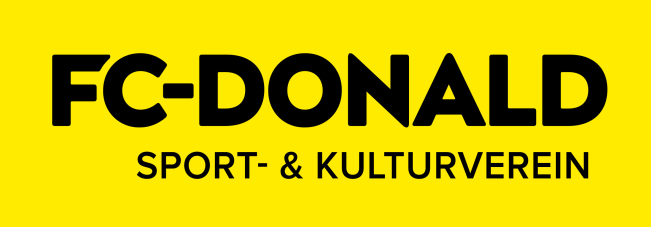 Sport- und KulturvereinFC-DONALD8181 St. Ruprecht/RaabBahnhofweg 337wolfgang.neffe@fc-donald.at